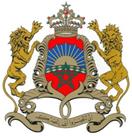 42ème session du Groupe de Travail sur l’Examen Périodique UniverselDéclaration de la Délégation du Royaume du MarocExamen de la Confédération SuisseGenève, le 27 janvier 2023Monsieur le Président, Ma délégation félicite la confédération suisse pour la présentation de son rapport national au titre du 4ème cycle de l’EPU et note avec intérêt les avancées réalisations en matière de promotion et de protection des droits de l’Homme, à travers la mise en œuvre de plusieurs recommandations issues du 3ème cycle, et notamment l’adoption par le Parlement de la création d’une institution nationale des droits de l’homme (INDH).En guise d’interaction constructive avec la délégation suisse, ma délégation souhaite faire les recommandations suivantes :Ratifier la Convention internationale sur la protection des droits de tous les travailleurs migrants et des membres de leur famille ;Renforcer le rôle de la Commission Nationale de prévention de la Torture, en lui assurant les garanties d’indépendance nécessaires ;Enfin, ma délégation souhaite le plein succès à la Confédération suisse dans ce 4ème Cycle de l’EPU.Je vous remercie Monsieur le Président.